Witam wszystkie Słoneczka oraz RodzicówPrzygotowałam materiały na cztery dni od 27.04.2020r. do 30.04.2020r. Życzę zdrowia i owocnej pracy Pozdrawiam Iwona Burzyńska Temat kompleksowy: „Legendy polskie”Poniedziałek 27.04.2020 „Smok Wawelski”„Legenda o Smoku Wawelskim” - praca z wierszem Z. Dmitrocy„Legenda o Smoku Wawelskim”Dawno temu do Krakowa
Straszny potwór przywędrował.
Mieszkał w jamie pod Wawelem
I szkód ludziom robił wiele.Ryczał, aż się trzęsły domy,
I okropnie był łakomy,
Ciągle zjadał owce, krowy
I domagał się wciąż nowych.Wielu zuchów przybywało
Ze złym smokiem walczyć śmiało,
Wszyscy bardzo się starali,
Ale go nie pokonali.W końcu pewien szewczyk mały
Wpadł na pomysł doskonały,
Wypchał siarką brzuch barana
I pod jamę zaniósł z rana.Smok barana zjadł ze smakiem,
Potem miał pragnienie takie,
Że nad Wisłę prędko zbiegł,
Pił tak długo, że aż pękł…Zbigniew Dmitrocahttps://tatamariusz.pl/zbigniew-dmitroca-legenda-o-smoku-wawelskim/ Przykładowe pytania: - Kto występował w wierszu? - Jaki był smok? - Krótka rozmowa z dzieckiem, kim był smok wawelski? - Kto pokonał smoka ?„Smocze minki”- zabawa ruchowo – naśladowczaDzieci są małymi smokami, mama- smoczycą. Dzieci muszą wykonywać dokładnie to, co im nakazuje mama, np. gdy mama (smoczyca) klaszcze, dzieci  chodzą po pokoju, na zaprzestanie klaskania przez mamę, dzieci robią minki wg. polecenia:- zróbcie smutną minkę, - zróbcie wesołą minkę, - zróbcie zdziwioną minkę…„Smocze odgłosy” - zabawa dźwiękonaśladowczaSą to ćwiczenia aparatu mowy. Dzieci naśladują odgłosy wydawane przez smoka: ryczymy jak zły smok, śmiejemy się jak smok zadowolony, mlaskamy jak jedzący smok, chłepczemy wodę jak robiły to smoki.Wtorek 28.04.2020 „Złota kaczka”Zagadka Lubię pływać w stawiekażdy z was mnie zna.Wśród wrzasków domowych ptakówsłychać moje: kwa, kwa.„Złota kaczka” – poznanie legendyhttps://www.youtube.com/watch?v=WFOCPSWVVvE  Przykładowe pytania dotyczące legendy: - jak nazywał się główny bohater? - Kogo spotkał podczas swojej wędrówki? - Co kaczka mu powiedziała?- Czy chłopiec posłuchał kaczki? - Czy żałował swojej decyzji?„Złota kaczka” – praca plastycznaProszę pokolorować kaczkę i ozdobić jej koronę. 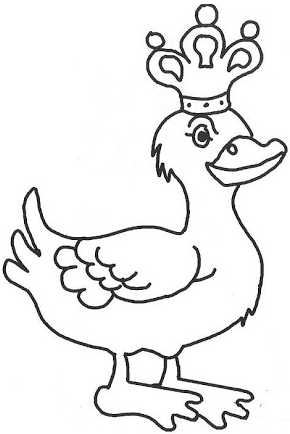 „Kaczuszki” – zabawa ruchowaZatańcz do piosenki „Kaczuszki” https://www.youtube.com/watch?v=lZX64po1bpY Środa 29.04.2020 „Legenda o królu Popielu”„Legenda o królu Popielu” – poznanie legendyhttps://youtu.be/5L8K6rtFEkgPrzykładowe pytania: - Kto mieszkał w Kruszwicy? - Czy król Popiel i jego żona martwili się losem poddanych? - Czy słuchali rad rycerzy? - Co Popiel zrobił z rycerzami i poddanymi? - Jaka spotkała go kara? „Wysoka wieża Króla Popiela” – zabawa konstrukcyjnaKonstruowanie budowli z wykorzystaniem różnego rodzaju klocków, rozwijanie umiejętności manipulowania, rozwijanie zręczności w trakcie łączenia różnych elementów, zachowanie równowagi w trakcie wznoszenia budowli. „Król Popiel” – praca plastyczna Na kartce A4 proszę wspólnie z dzieckiem narysować obrazek pasujący do poznanej legendy np.: wysoka wieża i myszy, bądź Król Popiel z żoną i myszka w tle. „Myszki do wieży” – zabawa ruchowa
Wybieramy miejsce w pokoju, w którym kładziemy poduszkę i wyjaśniamy, że to wieża. Dziecko swobodnie chodzi po pokoju na hasło: „myszki do wieży” szybciutko udaje się do wcześniej przygotowanej wieży.Czwartek 30.04.2020 „Koziołek Matołek”„Bajka o Koziołku Matołku” – poznanie bajkihttps://www.youtube.com/watch?v=2l3swTSo1_I Przykładowe pytania: -Jakie przygody miał koziołek? -Dokąd zmierzał koziołek?„Spacer Koziołka” – zabawa ruchowaStoimy na środku pokoju i np. naśladujemy marsz, a potem podskakujemy tak jak Koziołek Matołek, schylamy się po kapustę itp. „Koziołek Matołek” – praca plastyczna. Pokoloruj obrazek.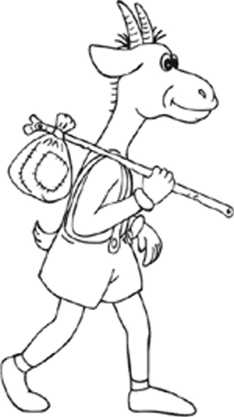 UWAGA!!! ZADANIE SPECJALNE :)W niedzielę, 3 maja, obchodzimy Święto Konstytucji. Proszę o zrobienie zdjęć, na których dzieci pokażą nasze barwy narodowe w różny sposób, np. ułożenie klocków biało-czerwonych, ubranie się na biało-czerwono, narysowanie i pokolorowanie flagi itp.Proszę o zdjęcia na mojego messengera, e-maila lub smsa. Zdjęcia proszę wysyłać do soboty :) 